Конкурсная работа на  тему: практические материалы по работе с детьми с ОВЗ. Конспект подгруппового  логопедического  занятия  в  подготовительной  группе  для  инофонов  на  тему: игрушки.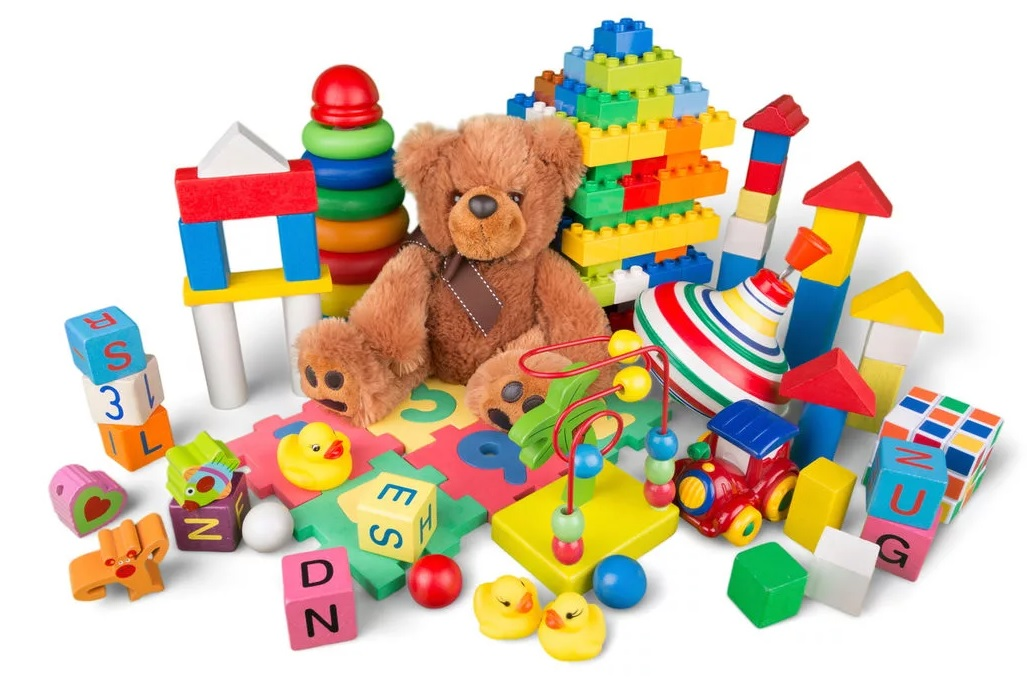 Подготовила: учитель-логопед МДОУ  детский сад №6 «Ладушки»Смирнова Ольга Игоревна 2024 г.Конспект подгруппового  логопедического  занятия  в  подготовительной  группе  для  инофонов  на  тему: игрушки.Подготовила: Смирнова Ольга ИгоревнаОрганизация: МДОУ детский сад №6 «Ладушки» г. БалабановоНаселенный пункт: Калужская область, Боровский район, г. Балабаново.Цель: уточнение и расширение знаний детей об игрушках.Задачи:Коррекционно-образовательные:активизировать и обогащать словарный запас по лексической теме: «Игрушки»;закреплять образование существительных мн.ч. именительного падежа;учить образованию относительных и притяжательных прилагательных;закреплять умения согласовывать числительные с существительными в роде и числе. Коррекционно-развивающие:развивать память, внимание, воображение, мышление, мелкую моторику;развивать зрительное и слуховое внимание, познавательный интерес.Коррекционно-воспитательные:воспитывать  умение слушать друг друга;воспитывать доброжелательность, самостоятельность, чувство взаимопомощи.Организационный момент.Логопед читает загадку: Это детская площадка. Мячик здесь, ведро, лопатка. И мальчишки, и девчушки принесли с собой... Дети хором отвечают: игрушки. И так, как вы уже догадались, тема нашего занятия игрушки. Но сначала разомнем наш язычок.  Основная часть.Артикуляционная гимнастика.Заборчик. Улыбнуться без напряжения так, чтобы были видны верхние и нижние зубы. Удерживать губы в таком положении под счёт от 1 до 5. Трубочка. Вытянуть сомкнутые губы вперёд «трубочкой» (как при звуке у). Удерживать их в таком положении под счёт от 1 до 5.Заборчик-трубочка. Чередовать упражнения «заборчик – трубочка». Переключение позиций плавное, в одном ритме. Выполнять 7-10 раз. Самовар. Сжать губы, надуть щёки, удерживать воздух 2-3 секунды и выпустить через губы, произнося: «Пых!»Накажем непослушный язычок. Улыбнуться, приоткрыть рот, спокойно положить язык на нижнюю губу и, пошлёпывая его губами, произносить       «па-па-па». Произношение слогов облегчает ребёнку выполнение упражнения.Лошадка. Улыбнуться, открыть рот и пощёлкать кончиком языка («лошадка цокает копытами»).Часики. Улыбнуться, приоткрыть рот, высунуть язык как можно дальше и  производить  им  плавные  движения  от  одного  уголка  рта  к  другому  под  стишок:                           «Тик – так, тик – так – ходят часики вот так!                       Влево тик, вправо так – ходят часики – вот так!»Обратите внимание, двигается только язык – нижняя челюсть неподвижна; язык  не облизывает нижнюю губу, а передвигается, не задевая её, от одного уголка рта к другому. Качели. Улыбнуться, приоткрыть рот, поднять язык за верхние зубки и плавно опустить вниз за нижние зубки. Проделывать упражнение под  стишок:                         «Сели дети на качели и взлетели выше ели.                      Даже солнышка коснулись, а потом назад вернулись.»Обратите внимание, двигается только язык – нижняя челюсть неподвижна.Лексическая тема: игрушки.На доске висят картинки: матрешка, мячик, мишка, кубик, кукла, лошадка-качалка. Логопед рассказывает детям, какие бывают игрушки по цвету, по форме, на ощупь;  как можно с ними играть;  как за ними ухаживать? Чья игрушка?          Картинки: матрешка, мячик, мишка, кубик, кукла, лошадка-качалка.Логопед  показывает на картинке кубик и спрашивает: чей синий кубик? – мой синий кубик.  Таким же образом спрашивает детей, показывая им другие картинки. Скажи наоборот.Картинки: лошадка-качалка, мячик, мишка, юла, паровозик, машинка, неваляшка, кукла. Логопед берет две картинки и говорит: лошадка-качалка у нас большая, а мячик какой? Как мы скажем наоборот? Дети хором отвечают – маленький. Дальше по очереди ребята отвечают на следующие пары картинок.Мишка плюшевый мягкий, а юла –  …  .Паровозик длинный, а машинка –  …  .Кукла новая, а неваляшка –  …  .Физкультминутка с пальчиками. Делаем 3 – 4 раза, каждый раз ускоряя темп.Я с игрушками играю:  (Руки пред собой, сжимаем-разжимаем пальцы  обеих  рук.)                       Мячик я тебе бросаю, (Протягиваем руки вперёд – «бросаем мяч».)        Пирамидку собираю,  (Прямые  кисти  ладонями  вниз  поочерёдно  кладём   друг  на  друга  несколько  раз.)Грузовик везде катаю. (Двигаем перед собой слегка раскрытой кистью правой руки – «катаем».)Один – много. Картинки: матрешка, мячик, мишка, кубик, кукла, лошадка.Логопед показывает на доске картинку и говорит: Это одна матрешка, а если бы их было нарисовано много, то мы бы сказали что это матрешки. Потом логопед по очереди спрашивает ребят.Из чего – какой?  Картинки: лошадка, мячик, мишка, юла, паровозик, машинка, неваляшка, кукла.Логопед показывает картинку и говорит: Эта неваляшка сделана из металла. Она какая? – металлическая. Дальше по аналогии ребята отвечают на следующие картинки. Я вижу что? кого? И счёт от 1 до 5.  Картинки: ракета, машина, робот, уточка, мишка, лошадка.Логопед берет картинку и, показывая значок ладошки, говорит: Это машина. Потом показывает значок глаза: Я вижу что? – машину. Дальше, указывая на значок цифры 5, считает: Одна машина, две машины, три машины и т.д. Пальчиковая гимнастика. На большом диване в ряд (Попеременно хлопаем в ладоши.)                   Куклы Катины сидят: (Стучим друг по другу кулачками.)                       Два  медведя, Буратино, (Загибаем поочередно все пальчики на обеих руках.)                   И весёлый Чиполлино,                      И котенок, и слоненок.             Раз, два, три, четыре, пять, (Поочередно касаться пальцами правой руки пальцев     левой руки, начиная с больших пальцев.)Помогаем нашей Кате (Волнообразные движения сверху вниз.)Мы игрушки сосчитать. (Сжимать-разжимать пальцы обеих рук.)III. Итоги занятия.Логопед обобщает материал, изученный на занятии. Список литературы:Теремкова, Н.Э. Логопедические домашние задания для детей 5-7 лет с ОНР. Альбом 1 – 2-е изд., испр. – Москва: Издательство Гном, 2021. – 32 с. Батяева, С.В. Логопедические карточки (звуки Ш, Ж, Ч, Р). – Москва:                        ООО «РОСМЭН», 2016. 